ОПРОСНЫЙ ЛИСТ № __________для заказа устройства отбора проб (пробоотборника) «Органекс»® и «Органекс»®-П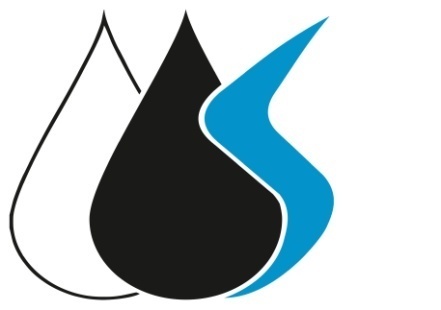 	        НАУЧНО - ПРОИЗВОДСТВЕННОЕ  ОБЪЕДИНЕНИЕ410017, г. Саратов, ул. Серова, 33/37, офис 56Тел./факс: +7 (8452) 33-86-86, 33-87-87E-mail: info@npo-sanef.ruСайт в Интернете: санеф.рф1. Характеристики резервуара1. Характеристики резервуара1. Характеристики резервуара1. Характеристики резервуара1. Характеристики резервуара1. Характеристики резервуара1. Характеристики резервуара1. Характеристики резервуара1. Характеристики резервуара1. Характеристики резервуара1. Характеристики резервуара1. Характеристики резервуара1. Характеристики резервуара1. Характеристики резервуара1. Характеристики резервуара1. Характеристики резервуара1. Характеристики резервуара1. Характеристики резервуара1. Характеристики резервуара1. Характеристики резервуара1. Характеристики резервуара1. Характеристики резервуара1. Характеристики резервуара1. Характеристики резервуара1. Характеристики резервуара1. Характеристики резервуара1. Характеристики резервуара1. Характеристики резервуара1. Характеристики резервуара1. Характеристики резервуара1. Характеристики резервуара1. Характеристики резервуара1. Характеристики резервуара1. Характеристики резервуара1. Характеристики резервуара1. Характеристики резервуара1. Характеристики резервуара1. Характеристики резервуара1. Характеристики резервуара1. Характеристики резервуара1. Характеристики резервуара1. Характеристики резервуара1. Характеристики резервуара1. Характеристики резервуара1. Характеристики резервуара1. Характеристики резервуара1. Характеристики резервуара1. Характеристики резервуара1. Характеристики резервуара1. Характеристики резервуара1. Характеристики резервуара1. Характеристики резервуара1. Характеристики резервуара1. Характеристики резервуара1.1. Тип резервуара:1.1. Тип резервуара:1.1. Тип резервуара:1.1. Тип резервуара:РВС (без понтона)РВС (без понтона)РВС (без понтона)РВС (без понтона)РВС (без понтона)РВС (без понтона)РВС (без понтона)РВС (без понтона)РВС (без понтона)РВС (без понтона)РВС (без понтона)РВС (без понтона)РВСП (с понтоном)РВСП (с понтоном)РВСП (с понтоном)РВСП (с понтоном)РВСП (с понтоном)РВСП (с понтоном)РВСП (с понтоном)РВСП (с понтоном)РВСП (с понтоном)РВСП (с понтоном)РВСП (с понтоном)РВСП (с понтоном)РВСП (с понтоном)РВСП (с понтоном)РВСПК (с плавающей крышей)РВСПК (с плавающей крышей)РВСПК (с плавающей крышей)РВСПК (с плавающей крышей)РВСПК (с плавающей крышей)РВСПК (с плавающей крышей)РВСПК (с плавающей крышей)РВСПК (с плавающей крышей)РВСПК (с плавающей крышей)РВСПК (с плавающей крышей)РВСПК (с плавающей крышей)РВСПК (с плавающей крышей)РВСПК (с плавающей крышей)1.2. Объем резервуара (м3)1.2. Объем резервуара (м3)1.2. Объем резервуара (м3)1.2. Объем резервуара (м3)1.2. Объем резервуара (м3)1.3. Внутренний диаметр стенки (мм)1.3. Внутренний диаметр стенки (мм)1.3. Внутренний диаметр стенки (мм)1.3. Внутренний диаметр стенки (мм)1.3. Внутренний диаметр стенки (мм)1.3. Внутренний диаметр стенки (мм)1.3. Внутренний диаметр стенки (мм)1.3. Внутренний диаметр стенки (мм)1.3. Внутренний диаметр стенки (мм)1.3. Внутренний диаметр стенки (мм)1.3. Внутренний диаметр стенки (мм)1.3. Внутренний диаметр стенки (мм)1.3. Внутренний диаметр стенки (мм)1.3. Внутренний диаметр стенки (мм)1.3. Внутренний диаметр стенки (мм)1.3. Внутренний диаметр стенки (мм)1.3. Внутренний диаметр стенки (мм)1.3. Внутренний диаметр стенки (мм)1.3. Внутренний диаметр стенки (мм)1.3. Внутренний диаметр стенки (мм)1.3. Внутренний диаметр стенки (мм)1.3. Внутренний диаметр стенки (мм)1.4. Высота стенки (мм)1.4. Высота стенки (мм)1.5. Внутреннее избыточное давление (КПА)1.5. Внутреннее избыточное давление (КПА)1.5. Внутреннее избыточное давление (КПА)1.5. Внутреннее избыточное давление (КПА)1.5. Внутреннее избыточное давление (КПА)1.5. Внутреннее избыточное давление (КПА)1.5. Внутреннее избыточное давление (КПА)1.5. Внутреннее избыточное давление (КПА)1.5. Внутреннее избыточное давление (КПА)1.5. Внутреннее избыточное давление (КПА)1.5. Внутреннее избыточное давление (КПА)1.5. Внутреннее избыточное давление (КПА)1.5. Внутреннее избыточное давление (КПА)1.5. Внутреннее избыточное давление (КПА)1.5. Внутреннее избыточное давление (КПА)1.5. Внутреннее избыточное давление (КПА)1.5. Внутреннее избыточное давление (КПА)1.5. Внутреннее избыточное давление (КПА)1.5. Внутреннее избыточное давление (КПА)1.5. Внутреннее избыточное давление (КПА)1.5. Внутреннее избыточное давление (КПА)1.5. Внутреннее избыточное давление (КПА)1.5. Внутреннее избыточное давление (КПА)1.5. Внутреннее избыточное давление (КПА)1.5. Внутреннее избыточное давление (КПА)1.5. Внутреннее избыточное давление (КПА)1.5. Внутреннее избыточное давление (КПА)1.6. При наличии защитной стенки:1.6. При наличии защитной стенки:1.6. При наличии защитной стенки:1.6. При наличии защитной стенки:1.6. При наличии защитной стенки:1.6. При наличии защитной стенки:1.6. При наличии защитной стенки:1.6. При наличии защитной стенки:а) внутренний диаметр (мм)а) внутренний диаметр (мм)а) внутренний диаметр (мм)а) внутренний диаметр (мм)а) внутренний диаметр (мм)а) внутренний диаметр (мм)а) внутренний диаметр (мм)а) внутренний диаметр (мм)а) внутренний диаметр (мм)а) внутренний диаметр (мм)а) внутренний диаметр (мм)а) внутренний диаметр (мм)а) внутренний диаметр (мм)а) внутренний диаметр (мм)а) внутренний диаметр (мм)а) внутренний диаметр (мм)а) внутренний диаметр (мм)а) внутренний диаметр (мм)б) толщина (мм)б) толщина (мм)б) толщина (мм)б) толщина (мм)б) толщина (мм)б) толщина (мм)б) толщина (мм)б) толщина (мм)б) толщина (мм)1.7. Расстояние от днища резервуара до понтона (плавающей крыши) в нижнем положении (мм)1.7. Расстояние от днища резервуара до понтона (плавающей крыши) в нижнем положении (мм)1.7. Расстояние от днища резервуара до понтона (плавающей крыши) в нижнем положении (мм)1.7. Расстояние от днища резервуара до понтона (плавающей крыши) в нижнем положении (мм)1.7. Расстояние от днища резервуара до понтона (плавающей крыши) в нижнем положении (мм)1.7. Расстояние от днища резервуара до понтона (плавающей крыши) в нижнем положении (мм)1.7. Расстояние от днища резервуара до понтона (плавающей крыши) в нижнем положении (мм)1.7. Расстояние от днища резервуара до понтона (плавающей крыши) в нижнем положении (мм)1.7. Расстояние от днища резервуара до понтона (плавающей крыши) в нижнем положении (мм)1.7. Расстояние от днища резервуара до понтона (плавающей крыши) в нижнем положении (мм)1.7. Расстояние от днища резервуара до понтона (плавающей крыши) в нижнем положении (мм)1.7. Расстояние от днища резервуара до понтона (плавающей крыши) в нижнем положении (мм)1.7. Расстояние от днища резервуара до понтона (плавающей крыши) в нижнем положении (мм)1.7. Расстояние от днища резервуара до понтона (плавающей крыши) в нижнем положении (мм)1.7. Расстояние от днища резервуара до понтона (плавающей крыши) в нижнем положении (мм)1.7. Расстояние от днища резервуара до понтона (плавающей крыши) в нижнем положении (мм)1.7. Расстояние от днища резервуара до понтона (плавающей крыши) в нижнем положении (мм)1.7. Расстояние от днища резервуара до понтона (плавающей крыши) в нижнем положении (мм)1.7. Расстояние от днища резервуара до понтона (плавающей крыши) в нижнем положении (мм)1.7. Расстояние от днища резервуара до понтона (плавающей крыши) в нижнем положении (мм)1.7. Расстояние от днища резервуара до понтона (плавающей крыши) в нижнем положении (мм)1.7. Расстояние от днища резервуара до понтона (плавающей крыши) в нижнем положении (мм)1.7. Расстояние от днища резервуара до понтона (плавающей крыши) в нижнем положении (мм)1.7. Расстояние от днища резервуара до понтона (плавающей крыши) в нижнем положении (мм)1.7. Расстояние от днища резервуара до понтона (плавающей крыши) в нижнем положении (мм)1.7. Расстояние от днища резервуара до понтона (плавающей крыши) в нижнем положении (мм)1.7. Расстояние от днища резервуара до понтона (плавающей крыши) в нижнем положении (мм)1.7. Расстояние от днища резервуара до понтона (плавающей крыши) в нижнем положении (мм)1.7. Расстояние от днища резервуара до понтона (плавающей крыши) в нижнем положении (мм)1.7. Расстояние от днища резервуара до понтона (плавающей крыши) в нижнем положении (мм)1.7. Расстояние от днища резервуара до понтона (плавающей крыши) в нижнем положении (мм)1.7. Расстояние от днища резервуара до понтона (плавающей крыши) в нижнем положении (мм)1.7. Расстояние от днища резервуара до понтона (плавающей крыши) в нижнем положении (мм)1.7. Расстояние от днища резервуара до понтона (плавающей крыши) в нижнем положении (мм)1.7. Расстояние от днища резервуара до понтона (плавающей крыши) в нижнем положении (мм)1.7. Расстояние от днища резервуара до понтона (плавающей крыши) в нижнем положении (мм)1.7. Расстояние от днища резервуара до понтона (плавающей крыши) в нижнем положении (мм)1.7. Расстояние от днища резервуара до понтона (плавающей крыши) в нижнем положении (мм)1.7. Расстояние от днища резервуара до понтона (плавающей крыши) в нижнем положении (мм)1.7. Расстояние от днища резервуара до понтона (плавающей крыши) в нижнем положении (мм)1.7. Расстояние от днища резервуара до понтона (плавающей крыши) в нижнем положении (мм)1.7. Расстояние от днища резервуара до понтона (плавающей крыши) в нижнем положении (мм)1.7. Расстояние от днища резервуара до понтона (плавающей крыши) в нижнем положении (мм)1.7. Расстояние от днища резервуара до понтона (плавающей крыши) в нижнем положении (мм)1.7. Расстояние от днища резервуара до понтона (плавающей крыши) в нижнем положении (мм)1.7. Расстояние от днища резервуара до понтона (плавающей крыши) в нижнем положении (мм)1.8. Заполняется только для резервуаров с понтоном или плавающей крышей:1.8. Заполняется только для резервуаров с понтоном или плавающей крышей:1.8. Заполняется только для резервуаров с понтоном или плавающей крышей:1.8. Заполняется только для резервуаров с понтоном или плавающей крышей:1.8. Заполняется только для резервуаров с понтоном или плавающей крышей:1.8. Заполняется только для резервуаров с понтоном или плавающей крышей:1.8. Заполняется только для резервуаров с понтоном или плавающей крышей:1.8. Заполняется только для резервуаров с понтоном или плавающей крышей:1.8. Заполняется только для резервуаров с понтоном или плавающей крышей:1.8. Заполняется только для резервуаров с понтоном или плавающей крышей:1.8. Заполняется только для резервуаров с понтоном или плавающей крышей:1.8. Заполняется только для резервуаров с понтоном или плавающей крышей:1.8. Заполняется только для резервуаров с понтоном или плавающей крышей:1.8. Заполняется только для резервуаров с понтоном или плавающей крышей:1.8. Заполняется только для резервуаров с понтоном или плавающей крышей:1.8. Заполняется только для резервуаров с понтоном или плавающей крышей:1.8. Заполняется только для резервуаров с понтоном или плавающей крышей:1.8. Заполняется только для резервуаров с понтоном или плавающей крышей:1.8. Заполняется только для резервуаров с понтоном или плавающей крышей:1.8. Заполняется только для резервуаров с понтоном или плавающей крышей:1.8. Заполняется только для резервуаров с понтоном или плавающей крышей:1.8. Заполняется только для резервуаров с понтоном или плавающей крышей:1.8. Заполняется только для резервуаров с понтоном или плавающей крышей:1.8. Заполняется только для резервуаров с понтоном или плавающей крышей:1.8. Заполняется только для резервуаров с понтоном или плавающей крышей:1.8. Заполняется только для резервуаров с понтоном или плавающей крышей:1.8. Заполняется только для резервуаров с понтоном или плавающей крышей:1.8. Заполняется только для резервуаров с понтоном или плавающей крышей:1.8. Заполняется только для резервуаров с понтоном или плавающей крышей:1.8. Заполняется только для резервуаров с понтоном или плавающей крышей:1.8. Заполняется только для резервуаров с понтоном или плавающей крышей:1.8. Заполняется только для резервуаров с понтоном или плавающей крышей:1.8. Заполняется только для резервуаров с понтоном или плавающей крышей:1.8. Заполняется только для резервуаров с понтоном или плавающей крышей:1.8. Заполняется только для резервуаров с понтоном или плавающей крышей:1.8. Заполняется только для резервуаров с понтоном или плавающей крышей:1.8. Заполняется только для резервуаров с понтоном или плавающей крышей:1.8. Заполняется только для резервуаров с понтоном или плавающей крышей:1.8. Заполняется только для резервуаров с понтоном или плавающей крышей:1.8. Заполняется только для резервуаров с понтоном или плавающей крышей:1.8. Заполняется только для резервуаров с понтоном или плавающей крышей:1.8. Заполняется только для резервуаров с понтоном или плавающей крышей:1.8. Заполняется только для резервуаров с понтоном или плавающей крышей:1.8. Заполняется только для резервуаров с понтоном или плавающей крышей:1.8. Заполняется только для резервуаров с понтоном или плавающей крышей:1.8. Заполняется только для резервуаров с понтоном или плавающей крышей:1.8. Заполняется только для резервуаров с понтоном или плавающей крышей:1.8. Заполняется только для резервуаров с понтоном или плавающей крышей:1.8. Заполняется только для резервуаров с понтоном или плавающей крышей:1.8. Заполняется только для резервуаров с понтоном или плавающей крышей:1.8. Заполняется только для резервуаров с понтоном или плавающей крышей:1.8. Заполняется только для резервуаров с понтоном или плавающей крышей:1.8. Заполняется только для резервуаров с понтоном или плавающей крышей:1.8. Заполняется только для резервуаров с понтоном или плавающей крышей: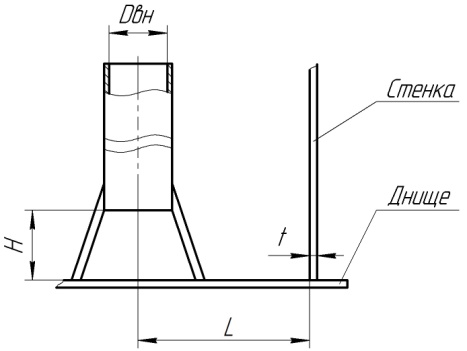 Расстояние от стенки резервуара до оси направляющей трубы L, ммРасстояние от стенки резервуара до оси направляющей трубы L, ммРасстояние от стенки резервуара до оси направляющей трубы L, ммРасстояние от стенки резервуара до оси направляющей трубы L, ммРасстояние от стенки резервуара до оси направляющей трубы L, ммРасстояние от стенки резервуара до оси направляющей трубы L, ммРасстояние от стенки резервуара до оси направляющей трубы L, ммРасстояние от стенки резервуара до оси направляющей трубы L, ммРасстояние от стенки резервуара до оси направляющей трубы L, ммРасстояние от стенки резервуара до оси направляющей трубы L, ммРасстояние от стенки резервуара до оси направляющей трубы L, ммРасстояние от стенки резервуара до оси направляющей трубы L, ммРасстояние от стенки резервуара до оси направляющей трубы L, ммРасстояние от стенки резервуара до оси направляющей трубы L, ммРасстояние от стенки резервуара до оси направляющей трубы L, ммРасстояние от стенки резервуара до оси направляющей трубы L, ммРасстояние от стенки резервуара до оси направляющей трубы L, ммРасстояние от стенки резервуара до оси направляющей трубы L, ммРасстояние от стенки резервуара до оси направляющей трубы L, ммРасстояние от стенки резервуара до оси направляющей трубы L, ммРасстояние от стенки резервуара до оси направляющей трубы L, ммРасстояние от стенки резервуара до оси направляющей трубы L, ммРасстояние от стенки резервуара до оси направляющей трубы L, ммРасстояние от стенки резервуара до оси направляющей трубы L, ммРасстояние от стенки резервуара до оси направляющей трубы L, ммРасстояние от стенки резервуара до оси направляющей трубы L, ммРасстояние от стенки резервуара до оси направляющей трубы L, ммРасстояние от стенки резервуара до оси направляющей трубы L, ммРасстояние от стенки резервуара до оси направляющей трубы L, ммРасстояние от стенки резервуара до оси направляющей трубы L, ммРасстояние от стенки резервуара до оси направляющей трубы L, ммРасстояние от стенки резервуара до оси направляющей трубы L, ммРасстояние от стенки резервуара до оси направляющей трубы L, ммРасстояние от стенки резервуара до оси направляющей трубы L, ммРасстояние от стенки резервуара до оси направляющей трубы L, ммРасстояние от стенки резервуара до оси направляющей трубы L, ммРасстояние от стенки резервуара до оси направляющей трубы L, ммРасстояние от стенки резервуара до оси направляющей трубы L, ммРасстояние от днища резервуара до нижнего среза направляющей трубы H, ммРасстояние от днища резервуара до нижнего среза направляющей трубы H, ммРасстояние от днища резервуара до нижнего среза направляющей трубы H, ммРасстояние от днища резервуара до нижнего среза направляющей трубы H, ммРасстояние от днища резервуара до нижнего среза направляющей трубы H, ммРасстояние от днища резервуара до нижнего среза направляющей трубы H, ммРасстояние от днища резервуара до нижнего среза направляющей трубы H, ммРасстояние от днища резервуара до нижнего среза направляющей трубы H, ммРасстояние от днища резервуара до нижнего среза направляющей трубы H, ммРасстояние от днища резервуара до нижнего среза направляющей трубы H, ммРасстояние от днища резервуара до нижнего среза направляющей трубы H, ммРасстояние от днища резервуара до нижнего среза направляющей трубы H, ммРасстояние от днища резервуара до нижнего среза направляющей трубы H, ммРасстояние от днища резервуара до нижнего среза направляющей трубы H, ммРасстояние от днища резервуара до нижнего среза направляющей трубы H, ммРасстояние от днища резервуара до нижнего среза направляющей трубы H, ммРасстояние от днища резервуара до нижнего среза направляющей трубы H, ммРасстояние от днища резервуара до нижнего среза направляющей трубы H, ммРасстояние от днища резервуара до нижнего среза направляющей трубы H, ммРасстояние от днища резервуара до нижнего среза направляющей трубы H, ммРасстояние от днища резервуара до нижнего среза направляющей трубы H, ммРасстояние от днища резервуара до нижнего среза направляющей трубы H, ммРасстояние от днища резервуара до нижнего среза направляющей трубы H, ммРасстояние от днища резервуара до нижнего среза направляющей трубы H, ммРасстояние от днища резервуара до нижнего среза направляющей трубы H, ммРасстояние от днища резервуара до нижнего среза направляющей трубы H, ммРасстояние от днища резервуара до нижнего среза направляющей трубы H, ммРасстояние от днища резервуара до нижнего среза направляющей трубы H, ммРасстояние от днища резервуара до нижнего среза направляющей трубы H, ммРасстояние от днища резервуара до нижнего среза направляющей трубы H, ммРасстояние от днища резервуара до нижнего среза направляющей трубы H, ммРасстояние от днища резервуара до нижнего среза направляющей трубы H, ммРасстояние от днища резервуара до нижнего среза направляющей трубы H, ммРасстояние от днища резервуара до нижнего среза направляющей трубы H, ммРасстояние от днища резервуара до нижнего среза направляющей трубы H, ммРасстояние от днища резервуара до нижнего среза направляющей трубы H, ммРасстояние от днища резервуара до нижнего среза направляющей трубы H, ммРасстояние от днища резервуара до нижнего среза направляющей трубы H, ммРасстояние от днища резервуара до нижнего среза направляющей трубы H, ммРасстояние от днища резервуара до нижнего среза направляющей трубы H, ммРасстояние от днища резервуара до нижнего среза направляющей трубы H, ммРасстояние от днища резервуара до нижнего среза направляющей трубы H, ммРасстояние от днища резервуара до нижнего среза направляющей трубы H, ммВнутренний диаметр направляющей трубы Dвн, ммВнутренний диаметр направляющей трубы Dвн, ммВнутренний диаметр направляющей трубы Dвн, ммВнутренний диаметр направляющей трубы Dвн, ммВнутренний диаметр направляющей трубы Dвн, ммВнутренний диаметр направляющей трубы Dвн, ммВнутренний диаметр направляющей трубы Dвн, ммВнутренний диаметр направляющей трубы Dвн, ммВнутренний диаметр направляющей трубы Dвн, ммВнутренний диаметр направляющей трубы Dвн, ммВнутренний диаметр направляющей трубы Dвн, ммВнутренний диаметр направляющей трубы Dвн, ммВнутренний диаметр направляющей трубы Dвн, ммВнутренний диаметр направляющей трубы Dвн, ммВнутренний диаметр направляющей трубы Dвн, ммВнутренний диаметр направляющей трубы Dвн, ммВнутренний диаметр направляющей трубы Dвн, ммВнутренний диаметр направляющей трубы Dвн, ммВнутренний диаметр направляющей трубы Dвн, ммВнутренний диаметр направляющей трубы Dвн, ммВнутренний диаметр направляющей трубы Dвн, ммВнутренний диаметр направляющей трубы Dвн, ммВнутренний диаметр направляющей трубы Dвн, ммВнутренний диаметр направляющей трубы Dвн, ммВнутренний диаметр направляющей трубы Dвн, ммВнутренний диаметр направляющей трубы Dвн, ммВнутренний диаметр направляющей трубы Dвн, ммВнутренний диаметр направляющей трубы Dвн, ммВнутренний диаметр направляющей трубы Dвн, ммВнутренний диаметр направляющей трубы Dвн, ммТолщина стенки резервуара в первом поясе t, ммТолщина стенки резервуара в первом поясе t, ммТолщина стенки резервуара в первом поясе t, ммТолщина стенки резервуара в первом поясе t, ммТолщина стенки резервуара в первом поясе t, ммТолщина стенки резервуара в первом поясе t, ммТолщина стенки резервуара в первом поясе t, ммТолщина стенки резервуара в первом поясе t, ммТолщина стенки резервуара в первом поясе t, ммТолщина стенки резервуара в первом поясе t, ммТолщина стенки резервуара в первом поясе t, ммТолщина стенки резервуара в первом поясе t, ммТолщина стенки резервуара в первом поясе t, ммТолщина стенки резервуара в первом поясе t, ммТолщина стенки резервуара в первом поясе t, ммТолщина стенки резервуара в первом поясе t, ммТолщина стенки резервуара в первом поясе t, ммТолщина стенки резервуара в первом поясе t, ммТолщина стенки резервуара в первом поясе t, ммТолщина стенки резервуара в первом поясе t, ммТолщина стенки резервуара в первом поясе t, ммТолщина стенки резервуара в первом поясе t, ммТолщина стенки резервуара в первом поясе t, ммТолщина стенки резервуара в первом поясе t, ммТолщина стенки резервуара в первом поясе t, ммТолщина стенки резервуара в первом поясе t, ммТолщина стенки резервуара в первом поясе t, ммТолщина стенки резервуара в первом поясе t, ммТолщина стенки резервуара в первом поясе t, ммТолщина стенки резервуара в первом поясе t, мм2. Характеристики хранимого продукта2. Характеристики хранимого продукта2. Характеристики хранимого продукта2. Характеристики хранимого продукта2. Характеристики хранимого продукта2. Характеристики хранимого продукта2. Характеристики хранимого продукта2. Характеристики хранимого продукта2. Характеристики хранимого продукта2. Характеристики хранимого продукта2. Характеристики хранимого продукта2. Характеристики хранимого продукта2. Характеристики хранимого продукта2. Характеристики хранимого продукта2. Характеристики хранимого продукта2. Характеристики хранимого продукта2. Характеристики хранимого продукта2. Характеристики хранимого продукта2. Характеристики хранимого продукта2. Характеристики хранимого продукта2. Характеристики хранимого продукта2. Характеристики хранимого продукта2. Характеристики хранимого продукта2. Характеристики хранимого продукта2. Характеристики хранимого продукта2. Характеристики хранимого продукта2. Характеристики хранимого продукта2. Характеристики хранимого продукта2. Характеристики хранимого продукта2. Характеристики хранимого продукта2. Характеристики хранимого продукта2. Характеристики хранимого продукта2. Характеристики хранимого продукта2. Характеристики хранимого продукта2. Характеристики хранимого продукта2. Характеристики хранимого продукта2. Характеристики хранимого продукта2. Характеристики хранимого продукта2. Характеристики хранимого продукта2. Характеристики хранимого продукта2. Характеристики хранимого продукта2. Характеристики хранимого продукта2. Характеристики хранимого продукта2. Характеристики хранимого продукта2. Характеристики хранимого продукта2. Характеристики хранимого продукта2. Характеристики хранимого продукта2. Характеристики хранимого продукта2. Характеристики хранимого продукта2. Характеристики хранимого продукта2. Характеристики хранимого продукта2. Характеристики хранимого продукта2. Характеристики хранимого продукта2. Характеристики хранимого продукта2.1. Хранимый продукт2.1. Хранимый продукт2.1. Хранимый продукт2.2. Максимальная температура (оС)2.2. Максимальная температура (оС)2.2. Максимальная температура (оС)2.2. Максимальная температура (оС)2.2. Максимальная температура (оС)2.2. Максимальная температура (оС)2.2. Максимальная температура (оС)2.2. Максимальная температура (оС)2.2. Максимальная температура (оС)2.3. Вязкость продукта (Ст)2.3. Вязкость продукта (Ст)2.3. Вязкость продукта (Ст)2.3. Вязкость продукта (Ст)2.3. Вязкость продукта (Ст)2.3. Вязкость продукта (Ст)2.3. Вязкость продукта (Ст)2.3. Вязкость продукта (Ст)2.3. Вязкость продукта (Ст)2.3. Вязкость продукта (Ст)2.3. Вязкость продукта (Ст)2.3. Вязкость продукта (Ст)2.3. Вязкость продукта (Ст)2.3. Вязкость продукта (Ст)2.3. Вязкость продукта (Ст)3. Технические требования к заказываемому изделию и комплекту поставки:3. Технические требования к заказываемому изделию и комплекту поставки:3. Технические требования к заказываемому изделию и комплекту поставки:3. Технические требования к заказываемому изделию и комплекту поставки:3. Технические требования к заказываемому изделию и комплекту поставки:3. Технические требования к заказываемому изделию и комплекту поставки:3. Технические требования к заказываемому изделию и комплекту поставки:3. Технические требования к заказываемому изделию и комплекту поставки:3. Технические требования к заказываемому изделию и комплекту поставки:3. Технические требования к заказываемому изделию и комплекту поставки:3. Технические требования к заказываемому изделию и комплекту поставки:3. Технические требования к заказываемому изделию и комплекту поставки:3. Технические требования к заказываемому изделию и комплекту поставки:3. Технические требования к заказываемому изделию и комплекту поставки:3. Технические требования к заказываемому изделию и комплекту поставки:3. Технические требования к заказываемому изделию и комплекту поставки:3. Технические требования к заказываемому изделию и комплекту поставки:3. Технические требования к заказываемому изделию и комплекту поставки:3. Технические требования к заказываемому изделию и комплекту поставки:3. Технические требования к заказываемому изделию и комплекту поставки:3. Технические требования к заказываемому изделию и комплекту поставки:3. Технические требования к заказываемому изделию и комплекту поставки:3. Технические требования к заказываемому изделию и комплекту поставки:3. Технические требования к заказываемому изделию и комплекту поставки:3. Технические требования к заказываемому изделию и комплекту поставки:3. Технические требования к заказываемому изделию и комплекту поставки:3. Технические требования к заказываемому изделию и комплекту поставки:3. Технические требования к заказываемому изделию и комплекту поставки:3. Технические требования к заказываемому изделию и комплекту поставки:3. Технические требования к заказываемому изделию и комплекту поставки:3. Технические требования к заказываемому изделию и комплекту поставки:3. Технические требования к заказываемому изделию и комплекту поставки:3. Технические требования к заказываемому изделию и комплекту поставки:3. Технические требования к заказываемому изделию и комплекту поставки:3. Технические требования к заказываемому изделию и комплекту поставки:3. Технические требования к заказываемому изделию и комплекту поставки:3. Технические требования к заказываемому изделию и комплекту поставки:3. Технические требования к заказываемому изделию и комплекту поставки:3. Технические требования к заказываемому изделию и комплекту поставки:3. Технические требования к заказываемому изделию и комплекту поставки:3. Технические требования к заказываемому изделию и комплекту поставки:3. Технические требования к заказываемому изделию и комплекту поставки:3. Технические требования к заказываемому изделию и комплекту поставки:3. Технические требования к заказываемому изделию и комплекту поставки:3. Технические требования к заказываемому изделию и комплекту поставки:3. Технические требования к заказываемому изделию и комплекту поставки:3. Технические требования к заказываемому изделию и комплекту поставки:3. Технические требования к заказываемому изделию и комплекту поставки:3. Технические требования к заказываемому изделию и комплекту поставки:3. Технические требования к заказываемому изделию и комплекту поставки:3. Технические требования к заказываемому изделию и комплекту поставки:3. Технические требования к заказываемому изделию и комплекту поставки:3. Технические требования к заказываемому изделию и комплекту поставки:3. Технические требования к заказываемому изделию и комплекту поставки:3.1. Высоты уровней отбора проб относительно дна резервуара, мм3.1. Высоты уровней отбора проб относительно дна резервуара, мм3.1. Высоты уровней отбора проб относительно дна резервуара, мм3.1. Высоты уровней отбора проб относительно дна резервуара, мм3.1. Высоты уровней отбора проб относительно дна резервуара, мм3.1. Высоты уровней отбора проб относительно дна резервуара, мм3.1. Высоты уровней отбора проб относительно дна резервуара, мм3.1. Высоты уровней отбора проб относительно дна резервуара, мм3.1. Высоты уровней отбора проб относительно дна резервуара, мм3.1. Высоты уровней отбора проб относительно дна резервуара, мм3.1. Высоты уровней отбора проб относительно дна резервуара, мм3.1. Высоты уровней отбора проб относительно дна резервуара, мм3.1. Высоты уровней отбора проб относительно дна резервуара, мм3.1. Высоты уровней отбора проб относительно дна резервуара, мм3.1. Высоты уровней отбора проб относительно дна резервуара, мм3.1. Высоты уровней отбора проб относительно дна резервуара, мм3.1. Высоты уровней отбора проб относительно дна резервуара, мм3.1. Высоты уровней отбора проб относительно дна резервуара, мм3.1. Высоты уровней отбора проб относительно дна резервуара, мм3.1. Высоты уровней отбора проб относительно дна резервуара, мм3.1. Высоты уровней отбора проб относительно дна резервуара, мм3.1. Высоты уровней отбора проб относительно дна резервуара, мм3.1. Высоты уровней отбора проб относительно дна резервуара, мм3.1. Высоты уровней отбора проб относительно дна резервуара, мм3.1. Высоты уровней отбора проб относительно дна резервуара, мм3.1. Высоты уровней отбора проб относительно дна резервуара, мм3.1. Высоты уровней отбора проб относительно дна резервуара, мм3.1. Высоты уровней отбора проб относительно дна резервуара, мм3.1. Высоты уровней отбора проб относительно дна резервуара, мм3.1. Высоты уровней отбора проб относительно дна резервуара, мм3.1. Высоты уровней отбора проб относительно дна резервуара, мм3.1. Высоты уровней отбора проб относительно дна резервуара, мм3.1. Высоты уровней отбора проб относительно дна резервуара, мм3.1. Высоты уровней отбора проб относительно дна резервуара, мм3.1. Высоты уровней отбора проб относительно дна резервуара, мм3.1. Высоты уровней отбора проб относительно дна резервуара, мм3.1. Высоты уровней отбора проб относительно дна резервуара, мм3.1. Высоты уровней отбора проб относительно дна резервуара, мм3.1. Высоты уровней отбора проб относительно дна резервуара, мм3.1. Высоты уровней отбора проб относительно дна резервуара, мм3.1. Высоты уровней отбора проб относительно дна резервуара, мм3.1. Высоты уровней отбора проб относительно дна резервуара, мм3.1. Высоты уровней отбора проб относительно дна резервуара, мм3.1. Высоты уровней отбора проб относительно дна резервуара, мм3.1. Высоты уровней отбора проб относительно дна резервуара, мм3.1. Высоты уровней отбора проб относительно дна резервуара, мм3.1. Высоты уровней отбора проб относительно дна резервуара, мм3.1. Высоты уровней отбора проб относительно дна резервуара, мм3.1. Высоты уровней отбора проб относительно дна резервуара, мм3.1. Высоты уровней отбора проб относительно дна резервуара, мм3.1. Высоты уровней отбора проб относительно дна резервуара, мм3.1. Высоты уровней отбора проб относительно дна резервуара, мм3.1. Высоты уровней отбора проб относительно дна резервуара, мм3.1. Высоты уровней отбора проб относительно дна резервуара, мм1-й уровень2-й уровень2-й уровень3-й уровень3-й уровень3-й уровень3-й уровень3-й уровень4-й уровень4-й уровень4-й уровень4-й уровень5-й уровень5-й уровень5-й уровень5-й уровень5-й уровень5-й уровень5-й уровень5-й уровень5-й уровень5-й уровень5-й уровень6-й уровень6-й уровень6-й уровень6-й уровень6-й уровень6-й уровень6-й уровень6-й уровень7-й уровень7-й уровень7-й уровень7-й уровень8-й уровень8-й уровень8-й уровень8-й уровень8-й уровень8-й уровень8-й уровень8-й уровень8-й уровень8-й уровень9-й уровень9-й уровень9-й уровень9-й уровень9-й уровень9-й уровень10-й уровень10-й уровень10-й уровень11-й уровень12-й уровень12-й уровень13-й уровень13-й уровень13-й уровень13-й уровень13-й уровень14-й уровень14-й уровень14-й уровень14-й уровень15-й уровень15-й уровень15-й уровень15-й уровень15-й уровень15-й уровень15-й уровень15-й уровень15-й уровень15-й уровень15-й уровень16-й уровень16-й уровень16-й уровень16-й уровень16-й уровень16-й уровень16-й уровень16-й уровень17-й уровень17-й уровень17-й уровень17-й уровень18-й уровень18-й уровень18-й уровень18-й уровень18-й уровень18-й уровень18-й уровень18-й уровень18-й уровень18-й уровень19-й уровень19-й уровень19-й уровень19-й уровень19-й уровень19-й уровень20-й уровень20-й уровень20-й уровень3.2. Материал труб и арматуры пробоотборника:3.2. Материал труб и арматуры пробоотборника:3.2. Материал труб и арматуры пробоотборника:3.2. Материал труб и арматуры пробоотборника:3.2. Материал труб и арматуры пробоотборника:3.2. Материал труб и арматуры пробоотборника:3.2. Материал труб и арматуры пробоотборника:3.2. Материал труб и арматуры пробоотборника:3.2. Материал труб и арматуры пробоотборника:3.2. Материал труб и арматуры пробоотборника:3.2. Материал труб и арматуры пробоотборника:3.2. Материал труб и арматуры пробоотборника:3.2. Материал труб и арматуры пробоотборника:3.2. Материал труб и арматуры пробоотборника:сталь углеродистаясталь углеродистаясталь углеродистаясталь углеродистаясталь углеродистаясталь углеродистаясталь углеродистаясталь углеродистаясталь углеродистаясталь углеродистаясталь углеродистаясталь углеродистаясталь углеродистаясталь углеродистаясталь углеродистаясталь углеродистаясталь коррозионностойкаясталь коррозионностойкаясталь коррозионностойкаясталь коррозионностойкаясталь коррозионностойкаясталь коррозионностойкаясталь коррозионностойкаясталь коррозионностойкаясталь коррозионностойкаясталь коррозионностойкаясталь коррозионностойкаясталь коррозионностойкаясталь коррозионностойкаясталь коррозионностойкаясталь коррозионностойкаясталь коррозионностойкаясталь коррозионностойкаясталь коррозионностойкая3.3. Условный проход труб пробоотборной колонны:3.3. Условный проход труб пробоотборной колонны:3.3. Условный проход труб пробоотборной колонны:3.3. Условный проход труб пробоотборной колонны:3.3. Условный проход труб пробоотборной колонны:3.3. Условный проход труб пробоотборной колонны:3.3. Условный проход труб пробоотборной колонны:3.3. Условный проход труб пробоотборной колонны:3.3. Условный проход труб пробоотборной колонны:3.3. Условный проход труб пробоотборной колонны:3.3. Условный проход труб пробоотборной колонны:3.3. Условный проход труб пробоотборной колонны:3.3. Условный проход труб пробоотборной колонны:3.3. Условный проход труб пробоотборной колонны:3.3. Условный проход труб пробоотборной колонны:3.3. Условный проход труб пробоотборной колонны:стандартный – 15 ммстандартный – 15 ммстандартный – 15 ммстандартный – 15 ммстандартный – 15 ммстандартный – 15 ммстандартный – 15 ммстандартный – 15 ммстандартный – 15 ммстандартный – 15 ммстандартный – 15 ммстандартный – 15 ммстандартный – 15 ммстандартный – 15 ммстандартный – 15 ммстандартный – 15 ммстандартный – 15 ммстандартный – 15 ммстандартный – 15 ммстандартный – 15 ммстандартный – 15 ммстандартный – 15 ммстандартный – 15 ммстандартный – 15 ммстандартный – 15 ммстандартный – 15 ммстандартный – 15 ммстандартный – 15 ммстандартный – 15 ммстандартный – 15 ммстандартный – 15 ммстандартный – 15 ммстандартный – 15 ммстандартный – 15 ммстандартный – 15 ммувеличенный до ______ мм (для вязких нефтепродуктов) увеличенный до ______ мм (для вязких нефтепродуктов) увеличенный до ______ мм (для вязких нефтепродуктов) увеличенный до ______ мм (для вязких нефтепродуктов) увеличенный до ______ мм (для вязких нефтепродуктов) увеличенный до ______ мм (для вязких нефтепродуктов) увеличенный до ______ мм (для вязких нефтепродуктов) увеличенный до ______ мм (для вязких нефтепродуктов) увеличенный до ______ мм (для вязких нефтепродуктов) увеличенный до ______ мм (для вязких нефтепродуктов) увеличенный до ______ мм (для вязких нефтепродуктов) увеличенный до ______ мм (для вязких нефтепродуктов) увеличенный до ______ мм (для вязких нефтепродуктов) увеличенный до ______ мм (для вязких нефтепродуктов) увеличенный до ______ мм (для вязких нефтепродуктов) увеличенный до ______ мм (для вязких нефтепродуктов) увеличенный до ______ мм (для вязких нефтепродуктов) увеличенный до ______ мм (для вязких нефтепродуктов) увеличенный до ______ мм (для вязких нефтепродуктов) увеличенный до ______ мм (для вязких нефтепродуктов) увеличенный до ______ мм (для вязких нефтепродуктов) увеличенный до ______ мм (для вязких нефтепродуктов) увеличенный до ______ мм (для вязких нефтепродуктов) увеличенный до ______ мм (для вязких нефтепродуктов) увеличенный до ______ мм (для вязких нефтепродуктов) увеличенный до ______ мм (для вязких нефтепродуктов) увеличенный до ______ мм (для вязких нефтепродуктов) увеличенный до ______ мм (для вязких нефтепродуктов) увеличенный до ______ мм (для вязких нефтепродуктов) увеличенный до ______ мм (для вязких нефтепродуктов) увеличенный до ______ мм (для вязких нефтепродуктов) увеличенный до ______ мм (для вязких нефтепродуктов) увеличенный до ______ мм (для вязких нефтепродуктов) увеличенный до ______ мм (для вязких нефтепродуктов) увеличенный до ______ мм (для вязких нефтепродуктов) 3.4. Патрубок (люк) в стенке для монтажа пробоотборника:3.4. Патрубок (люк) в стенке для монтажа пробоотборника:3.4. Патрубок (люк) в стенке для монтажа пробоотборника:3.4. Патрубок (люк) в стенке для монтажа пробоотборника:3.4. Патрубок (люк) в стенке для монтажа пробоотборника:3.4. Патрубок (люк) в стенке для монтажа пробоотборника:3.4. Патрубок (люк) в стенке для монтажа пробоотборника:3.4. Патрубок (люк) в стенке для монтажа пробоотборника:3.4. Патрубок (люк) в стенке для монтажа пробоотборника:3.4. Патрубок (люк) в стенке для монтажа пробоотборника:3.4. Патрубок (люк) в стенке для монтажа пробоотборника:3.4. Патрубок (люк) в стенке для монтажа пробоотборника:3.4. Патрубок (люк) в стенке для монтажа пробоотборника:3.4. Патрубок (люк) в стенке для монтажа пробоотборника:3.4. Патрубок (люк) в стенке для монтажа пробоотборника:3.4. Патрубок (люк) в стенке для монтажа пробоотборника:3.4. Патрубок (люк) в стенке для монтажа пробоотборника:3.4. Патрубок (люк) в стенке для монтажа пробоотборника:3.4. Патрубок (люк) в стенке для монтажа пробоотборника:3.4. Патрубок (люк) в стенке для монтажа пробоотборника:3.4. Патрубок (люк) в стенке для монтажа пробоотборника:3.4. Патрубок (люк) в стенке для монтажа пробоотборника:3.4. Патрубок (люк) в стенке для монтажа пробоотборника:3.4. Патрубок (люк) в стенке для монтажа пробоотборника:3.4. Патрубок (люк) в стенке для монтажа пробоотборника:3.4. Патрубок (люк) в стенке для монтажа пробоотборника:3.4. Патрубок (люк) в стенке для монтажа пробоотборника:3.4. Патрубок (люк) в стенке для монтажа пробоотборника:3.4. Патрубок (люк) в стенке для монтажа пробоотборника:3.4. Патрубок (люк) в стенке для монтажа пробоотборника:3.4. Патрубок (люк) в стенке для монтажа пробоотборника:3.4. Патрубок (люк) в стенке для монтажа пробоотборника:3.4. Патрубок (люк) в стенке для монтажа пробоотборника:3.4. Патрубок (люк) в стенке для монтажа пробоотборника:3.4. Патрубок (люк) в стенке для монтажа пробоотборника:3.4. Патрубок (люк) в стенке для монтажа пробоотборника:3.4. Патрубок (люк) в стенке для монтажа пробоотборника:3.4. Патрубок (люк) в стенке для монтажа пробоотборника:3.4. Патрубок (люк) в стенке для монтажа пробоотборника:3.4. Патрубок (люк) в стенке для монтажа пробоотборника:3.4. Патрубок (люк) в стенке для монтажа пробоотборника:3.4. Патрубок (люк) в стенке для монтажа пробоотборника:3.4. Патрубок (люк) в стенке для монтажа пробоотборника:3.4. Патрубок (люк) в стенке для монтажа пробоотборника:3.4. Патрубок (люк) в стенке для монтажа пробоотборника:3.4. Патрубок (люк) в стенке для монтажа пробоотборника:3.4. Патрубок (люк) в стенке для монтажа пробоотборника:3.4. Патрубок (люк) в стенке для монтажа пробоотборника:3.4. Патрубок (люк) в стенке для монтажа пробоотборника:3.4. Патрубок (люк) в стенке для монтажа пробоотборника:3.4. Патрубок (люк) в стенке для монтажа пробоотборника:3.4. Патрубок (люк) в стенке для монтажа пробоотборника:3.4. Патрубок (люк) в стенке для монтажа пробоотборника:3.4. Патрубок (люк) в стенке для монтажа пробоотборника:а) поставляется изготовителем в комплекте с изделиема) поставляется изготовителем в комплекте с изделиема) поставляется изготовителем в комплекте с изделиема) поставляется изготовителем в комплекте с изделиема) поставляется изготовителем в комплекте с изделиема) поставляется изготовителем в комплекте с изделиема) поставляется изготовителем в комплекте с изделиема) поставляется изготовителем в комплекте с изделиема) поставляется изготовителем в комплекте с изделиема) поставляется изготовителем в комплекте с изделиема) поставляется изготовителем в комплекте с изделиема) поставляется изготовителем в комплекте с изделиема) поставляется изготовителем в комплекте с изделиема) поставляется изготовителем в комплекте с изделиема) поставляется изготовителем в комплекте с изделиема) поставляется изготовителем в комплекте с изделиема) поставляется изготовителем в комплекте с изделиема) поставляется изготовителем в комплекте с изделиема) поставляется изготовителем в комплекте с изделиема) поставляется изготовителем в комплекте с изделиема) поставляется изготовителем в комплекте с изделиема) поставляется изготовителем в комплекте с изделиема) поставляется изготовителем в комплекте с изделиема) поставляется изготовителем в комплекте с изделиемб) поставляется в комплекте с резервуаром. Следует указать размеры (мм) и расположение патрубка (люка):б) поставляется в комплекте с резервуаром. Следует указать размеры (мм) и расположение патрубка (люка):б) поставляется в комплекте с резервуаром. Следует указать размеры (мм) и расположение патрубка (люка):б) поставляется в комплекте с резервуаром. Следует указать размеры (мм) и расположение патрубка (люка):б) поставляется в комплекте с резервуаром. Следует указать размеры (мм) и расположение патрубка (люка):б) поставляется в комплекте с резервуаром. Следует указать размеры (мм) и расположение патрубка (люка):б) поставляется в комплекте с резервуаром. Следует указать размеры (мм) и расположение патрубка (люка):б) поставляется в комплекте с резервуаром. Следует указать размеры (мм) и расположение патрубка (люка):б) поставляется в комплекте с резервуаром. Следует указать размеры (мм) и расположение патрубка (люка):б) поставляется в комплекте с резервуаром. Следует указать размеры (мм) и расположение патрубка (люка):б) поставляется в комплекте с резервуаром. Следует указать размеры (мм) и расположение патрубка (люка):б) поставляется в комплекте с резервуаром. Следует указать размеры (мм) и расположение патрубка (люка):б) поставляется в комплекте с резервуаром. Следует указать размеры (мм) и расположение патрубка (люка):б) поставляется в комплекте с резервуаром. Следует указать размеры (мм) и расположение патрубка (люка):б) поставляется в комплекте с резервуаром. Следует указать размеры (мм) и расположение патрубка (люка):б) поставляется в комплекте с резервуаром. Следует указать размеры (мм) и расположение патрубка (люка):б) поставляется в комплекте с резервуаром. Следует указать размеры (мм) и расположение патрубка (люка):б) поставляется в комплекте с резервуаром. Следует указать размеры (мм) и расположение патрубка (люка):б) поставляется в комплекте с резервуаром. Следует указать размеры (мм) и расположение патрубка (люка):б) поставляется в комплекте с резервуаром. Следует указать размеры (мм) и расположение патрубка (люка):б) поставляется в комплекте с резервуаром. Следует указать размеры (мм) и расположение патрубка (люка):б) поставляется в комплекте с резервуаром. Следует указать размеры (мм) и расположение патрубка (люка):б) поставляется в комплекте с резервуаром. Следует указать размеры (мм) и расположение патрубка (люка):б) поставляется в комплекте с резервуаром. Следует указать размеры (мм) и расположение патрубка (люка):б) поставляется в комплекте с резервуаром. Следует указать размеры (мм) и расположение патрубка (люка):б) поставляется в комплекте с резервуаром. Следует указать размеры (мм) и расположение патрубка (люка):б) поставляется в комплекте с резервуаром. Следует указать размеры (мм) и расположение патрубка (люка):б) поставляется в комплекте с резервуаром. Следует указать размеры (мм) и расположение патрубка (люка):б) поставляется в комплекте с резервуаром. Следует указать размеры (мм) и расположение патрубка (люка):б) поставляется в комплекте с резервуаром. Следует указать размеры (мм) и расположение патрубка (люка):б) поставляется в комплекте с резервуаром. Следует указать размеры (мм) и расположение патрубка (люка):б) поставляется в комплекте с резервуаром. Следует указать размеры (мм) и расположение патрубка (люка):б) поставляется в комплекте с резервуаром. Следует указать размеры (мм) и расположение патрубка (люка):б) поставляется в комплекте с резервуаром. Следует указать размеры (мм) и расположение патрубка (люка):б) поставляется в комплекте с резервуаром. Следует указать размеры (мм) и расположение патрубка (люка):б) поставляется в комплекте с резервуаром. Следует указать размеры (мм) и расположение патрубка (люка):б) поставляется в комплекте с резервуаром. Следует указать размеры (мм) и расположение патрубка (люка):б) поставляется в комплекте с резервуаром. Следует указать размеры (мм) и расположение патрубка (люка):б) поставляется в комплекте с резервуаром. Следует указать размеры (мм) и расположение патрубка (люка):б) поставляется в комплекте с резервуаром. Следует указать размеры (мм) и расположение патрубка (люка):б) поставляется в комплекте с резервуаром. Следует указать размеры (мм) и расположение патрубка (люка):б) поставляется в комплекте с резервуаром. Следует указать размеры (мм) и расположение патрубка (люка):б) поставляется в комплекте с резервуаром. Следует указать размеры (мм) и расположение патрубка (люка):б) поставляется в комплекте с резервуаром. Следует указать размеры (мм) и расположение патрубка (люка):б) поставляется в комплекте с резервуаром. Следует указать размеры (мм) и расположение патрубка (люка):б) поставляется в комплекте с резервуаром. Следует указать размеры (мм) и расположение патрубка (люка):б) поставляется в комплекте с резервуаром. Следует указать размеры (мм) и расположение патрубка (люка):б) поставляется в комплекте с резервуаром. Следует указать размеры (мм) и расположение патрубка (люка):б) поставляется в комплекте с резервуаром. Следует указать размеры (мм) и расположение патрубка (люка):б) поставляется в комплекте с резервуаром. Следует указать размеры (мм) и расположение патрубка (люка):б) поставляется в комплекте с резервуаром. Следует указать размеры (мм) и расположение патрубка (люка):б) поставляется в комплекте с резервуаром. Следует указать размеры (мм) и расположение патрубка (люка):б) поставляется в комплекте с резервуаром. Следует указать размеры (мм) и расположение патрубка (люка):б) поставляется в комплекте с резервуаром. Следует указать размеры (мм) и расположение патрубка (люка):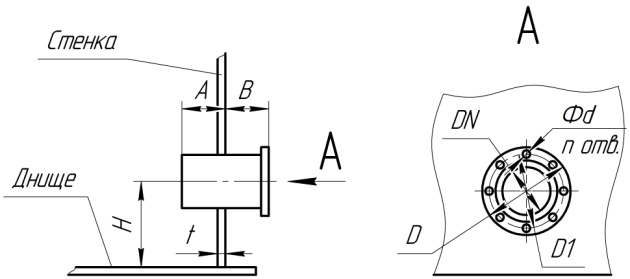 AAAAAAAADNDNDNDNDNDNDNDNBBBBBBBBDDDDDDDDHHHHHHHHD1D1D1D1D1D1D1D1ttttttttDDDDDDDDn (шт.)n (шт.)n (шт.)n (шт.)n (шт.)n (шт.)n (шт.)n (шт.)3.5. Устройство обогрева внешнего блока:3.5. Устройство обогрева внешнего блока:3.5. Устройство обогрева внешнего блока:3.5. Устройство обогрева внешнего блока:3.5. Устройство обогрева внешнего блока:3.5. Устройство обогрева внешнего блока:3.5. Устройство обогрева внешнего блока:3.5. Устройство обогрева внешнего блока:3.5. Устройство обогрева внешнего блока:3.5. Устройство обогрева внешнего блока:3.5. Устройство обогрева внешнего блока:3.5. Устройство обогрева внешнего блока:3.5. Устройство обогрева внешнего блока:3.5. Устройство обогрева внешнего блока:3.5. Устройство обогрева внешнего блока:3.5. Устройство обогрева внешнего блока:3.5. Устройство обогрева внешнего блока:ДАДАДАДАДАДАДАДАНЕТНЕТНЕТНЕТНЕТНЕТНЕТНЕТНЕТНЕТНЕТНЕТНЕТНЕТНЕТНЕТНЕТНЕТНЕТНЕТНЕТНЕТНЕТНЕТ3.6. Климатическое исполнение по ГОСТ 15150-69:3.6. Климатическое исполнение по ГОСТ 15150-69:3.6. Климатическое исполнение по ГОСТ 15150-69:3.6. Климатическое исполнение по ГОСТ 15150-69:3.6. Климатическое исполнение по ГОСТ 15150-69:3.6. Климатическое исполнение по ГОСТ 15150-69:3.6. Климатическое исполнение по ГОСТ 15150-69:3.6. Климатическое исполнение по ГОСТ 15150-69:3.6. Климатическое исполнение по ГОСТ 15150-69:3.6. Климатическое исполнение по ГОСТ 15150-69:3.6. Климатическое исполнение по ГОСТ 15150-69:3.6. Климатическое исполнение по ГОСТ 15150-69:3.6. Климатическое исполнение по ГОСТ 15150-69:3.6. Климатическое исполнение по ГОСТ 15150-69:3.6. Климатическое исполнение по ГОСТ 15150-69:3.6. Климатическое исполнение по ГОСТ 15150-69:3.6. Климатическое исполнение по ГОСТ 15150-69:УУУУУУУУХЛУХЛУХЛУХЛТТТТТТТТТТТТТТТТ3.7. Количество заказываемых изделий (шт.)3.7. Количество заказываемых изделий (шт.)3.7. Количество заказываемых изделий (шт.)3.7. Количество заказываемых изделий (шт.)3.7. Количество заказываемых изделий (шт.)3.7. Количество заказываемых изделий (шт.)3.7. Количество заказываемых изделий (шт.)3.7. Количество заказываемых изделий (шт.)3.7. Количество заказываемых изделий (шт.)3.7. Количество заказываемых изделий (шт.)3.7. Количество заказываемых изделий (шт.)4. Контактная информация:4. Контактная информация:4. Контактная информация:4. Контактная информация:4. Контактная информация:4. Контактная информация:4. Контактная информация:4. Контактная информация:4. Контактная информация:4. Контактная информация:4. Контактная информация:4. Контактная информация:4. Контактная информация:4. Контактная информация:4. Контактная информация:4. Контактная информация:4. Контактная информация:4. Контактная информация:4. Контактная информация:4. Контактная информация:4. Контактная информация:4. Контактная информация:4. Контактная информация:4. Контактная информация:4. Контактная информация:4. Контактная информация:4. Контактная информация:4. Контактная информация:4. Контактная информация:4. Контактная информация:4. Контактная информация:4. Контактная информация:4. Контактная информация:4. Контактная информация:4. Контактная информация:4. Контактная информация:4. Контактная информация:4. Контактная информация:4. Контактная информация:4. Контактная информация:4. Контактная информация:4. Контактная информация:4. Контактная информация:4. Контактная информация:4. Контактная информация:4. Контактная информация:4. Контактная информация:4. Контактная информация:4. Контактная информация:4. Контактная информация:4. Контактная информация:4. Контактная информация:4. Контактная информация:4. Контактная информация:4.1. Наименование организации4.1. Наименование организации4.1. Наименование организации4.1. Наименование организации4.1. Наименование организации4.1. Наименование организации4.1. Наименование организации4.2. Объект4.2. Объект4.2. Объект4.2. Объект4.2. Объект4.2. Объект4.2. Объект4.3. Контактное лицо4.3. Контактное лицо4.3. Контактное лицо4.3. Контактное лицо4.3. Контактное лицо4.3. Контактное лицо4.3. Контактное лицо4.4. Телефон для связи4.4. Телефон для связи4.4. Телефон для связи4.4. Телефон для связи4.4. Телефон для связи4.4. Телефон для связи4.4. Телефон для связи4.5. E-mail4.5. E-mail4.5. E-mail4.5. E-mail4.5. E-mail4.5. E-mail4.5. E-mail